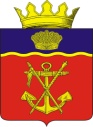 АДМИНИСТРАЦИЯКАЛАЧЁВСКОГО  МУНИЦИПАЛЬНОГО  РАЙОНА  ВОЛГОГРАДСКОЙ  ОБЛАСТИПОСТАНОВЛЕНИЕот  15.12. 2015 г.                              № 1216 О внесении изменений в постановление администрации Калачевского муниципального района от 08.10. 2013г № 1981  «О Калачёвском муниципальном (районном) звене территориальной подсистемы Волгоградской области единой государственной системы предупреждения и ликвидации чрезвычайных ситуаций»      В соответствии с Федеральным законом от 28.11.2015г № 357-ФЗ «О внесении изменений в Федеральный закон от 21 декабря 1994 года № 68- ФЗ  «О защите населения и территорий от чрезвычайных ситуаций природного и техногенного характера»  п о с т а н о в л я ю:1. В Постановление администрации Калачевского муниципального района от 08.10.2013г №1981 «О Калачёвском муниципальном (районном) звене территориальной подсистемы Волгоградской области единой государственной системы предупреждения и ликвидации чрезвычайных ситуаций» (далее - Постановление) внести следующие изменения:   	1.1 Пункт 23 Положения о Калачевском муниципальном (районном) звене территориальной подсистемы Волгоградской области единой государственной системы предупреждения и ликвидации чрезвычайных ситуаций, утвержденного Постановлением, изложить в новой  редакции:« 23.  При введении режима чрезвычайной ситуации в зависимости от последствий чрезвычайной ситуации, привлекаемых для предупреждения и ликвидации чрезвычайной ситуации сил и средств единой государственной системы предупреждения и ликвидации чрезвычайных ситуаций, классификации чрезвычайных ситуаций и характера развития чрезвычайной ситуации, а также от других факторов, влияющих на безопасность жизнедеятельности населения и требующих принятия дополнительных мер по защите населения и территорий от чрезвычайной ситуации, устанавливается один из следующих уровней реагирования:а) объектовый уровень реагирования – решением руководителя организации при ликвидации чрезвычайной ситуации силами и средствами организации, оказавшейся в зоне чрезвычайной ситуации, если зона чрезвычайной ситуации находится в пределах территории данной организации;б)  местный уровень реагирования:- решением главы городского поселения при ликвидации чрезвычайной ситуации силами и средствами организаций и органов местного самоуправления, оказавшихся в зоне чрезвычайной ситуации, которая затрагивает территорию одного городского поселения;-  решением главы муниципального района при ликвидации чрезвычайной ситуации силами и средствами организаций и органов местного самоуправления, оказавшихся в зоне чрезвычайной ситуации, которая затрагивает территорию одного сельского поселения, либо межселенную территорию, либо территорию двух и более поселений, либо территории поселений и межселенную территорию, если зона чрезвычайной ситуации находится в пределах территории одного муниципального района.Руководители   органов местного самоуправления и организаций     информируют население через средства массовой информации и по иным каналам связи о введении на конкретной территории соответствующих режимов функционирования органов управления и сил территориальной подсистемы, а также о мерах по обеспечению безопасности населения. 2. Настоящее  постановление   подлежит   официальному  опубликованию.   3. Контроль исполнения настоящего постановления  оставляю за собой.Глава  администрации Калачёвского муниципального района                                                                                    СА.Тюрин